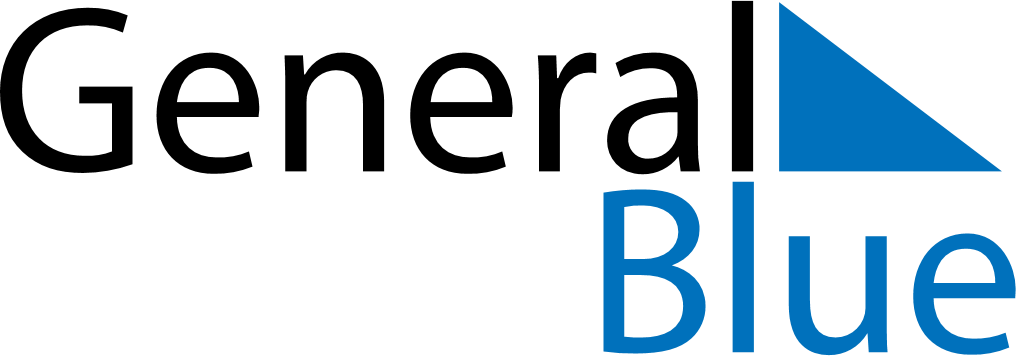 Quarter 4 of 2025SwedenQuarter 4 of 2025SwedenQuarter 4 of 2025SwedenQuarter 4 of 2025SwedenQuarter 4 of 2025SwedenOctober 2025October 2025October 2025October 2025October 2025October 2025October 2025SUNMONTUEWEDTHUFRISAT12345678910111213141516171819202122232425262728293031November 2025November 2025November 2025November 2025November 2025November 2025November 2025SUNMONTUEWEDTHUFRISAT123456789101112131415161718192021222324252627282930December 2025December 2025December 2025December 2025December 2025December 2025December 2025SUNMONTUEWEDTHUFRISAT12345678910111213141516171819202122232425262728293031Oct 31: HalloweenDec 31: New Year’s EveNov 1: All Saints’ DayNov 6: Gustav-Adolf-dagenNov 11: MårtensgåsDec 10: NobeldagenDec 13: LuciadagenDec 24: Christmas EveDec 25: Christmas DayDec 26: Boxing Day